               WASHINGTON ANNUAL PARISH COUNCIL MEETINGTO: All members of the Council: Cllr C Beglan (CB), Cllr S Buddell, Cllr B Hanvey, Cllr P Heeley (Chairman), Cllr T Keech (TK), Cllr A Lisher, Cllr G Lockerbie (Vice-Chairman), Mrs Julie Luckin (JL) and Cllr J Thomas (JT). You are hereby summoned to attend a meeting of the Parish Council on: Monday 9th May 2022 at 7.00pmin the Washington Village Hall (Dore Room)A G E N D ATo Elect the Chairman of the Council and to Receive the Chairman’s Declaration of Acceptance of OfficeTo Elect the Vice-Chairman of the Council and to Receive the Vice-Chairman’s Declaration ofAcceptance of OfficeTo Receive and Agree Apologies for AbsenceTo Record Declarations of Interest from members in any item to be discussed and agree DispensationsTo Approve the Minutes of the Annual Parish Council Meeting held on 4th May 2021To Approve the Minutes of the Annual Parish Meeting held on 31st May 2019To Adopt the Council’s Standing Orders and Financial Regulations To Adopt the Council’s Policies and Risk AssessmentsTo Review and Appoint Statutory and Standing CommitteesTo Review and Confirm membership of the Committees (item 8) and Terms of ReferenceTo Review and Confirm Washington membership to the Neighbourhood Plan Steering GroupTo Review and Confirm Membership of Working Groups To Review and Agree representatives on outside bodiesTo Approve the Council’s Annual Financial Report To Review and Approve the Parish Council’s Bank Account SignatoriesTo Review and Adopt the Council’s Asset RegistersTo Review and Approve annual subscriptions to other bodies and membership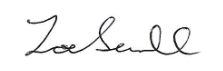      Zoe Savill     Clerk to Washington Parish Council               .Members of the Public and Press are welcome to attend the part of this meeting which is open to the public.Under the provisions of the Local Government Audit and Accountability Act 2014 (Openness of Local Government Bodies Regulations 2014), members of the public are permitted to film or record Council meetings to which they are permitted access, in a non-disruptive manner. By attending this meeting, it is deemed that you consent to this.A person or persons recording the parish meeting are reminded that the Public Speaking period is not part of the formal meeting and that they should take legal advice for themselves as to their rights to make any recording during that period